 IEEE P802.11
Wireless LANsAbstractThis submission proposes resolutions for the following CIDs for TGbe CC36:6937,4658,5312,5313,4963,7330,4005,8067,6694Revisions:Rev 0: Initial version of the document.Rev 1: editorial updates of the Resolution column on pages 2 and 3TGbe editor: Please note Baseline is REVmd D5.0, 11ax D8.0, and 11be D1.4Interpretation of a Motion to AdoptA motion to approve this submission means that the editing instructions and any changed or added material are actioned in the TGbe Draft. This introduction is not part of the adopted material.Editing instructions formatted like this are intended to be copied into the TGbe Draft (i.e. they are instructions to the 802.11 editor on how to merge the text with the baseline documents).TGbe Editor: Editing instructions preceded by “TGbe Editor” are instructions to the TGbe editor to modify existing material in the TGbe draft. As a result of adopting the changes, the TGbe editor will execute the instructions rather than copy them to the TGbe Draft.9.4.1.9 Status Code fieldTGbe editor: Please update the following row in Table 9-78—Status codes (P149L48 of D1.4)35.15.1 Basic EHT BSS operationTGbe editor: Please append the following paragraphs to 35.15.1 (P447L48 of D1.4)(#4005)(#4005)(#4005) CC36 CR for Trigger Frame and MCS SetCC36 CR for Trigger Frame and MCS SetCC36 CR for Trigger Frame and MCS SetCC36 CR for Trigger Frame and MCS SetCC36 CR for Trigger Frame and MCS SetDate:  2022-03-07Date:  2022-03-07Date:  2022-03-07Date:  2022-03-07Date:  2022-03-07Author(s):Author(s):Author(s):Author(s):Author(s):NameAffiliationAddressPhoneEmailYanjun SunQualcomm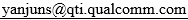 Steve ShellhammerAlfred AsterjadhiGeorge CherianAbhishek PatilYouhan KimBin TianDuncan HoGaurang NaikAbdel Karim AjamiCIDCommenterClausePageCommentProposed ChangeResolution6937Saju Palayur9.3.1.22.90.00Does NFRP frame is supported by EHT ?Equation (9-0b) in 11ax calculating the number of users in NFRP frame should be updated for 320MHzRejected The comment fails to identify a technical issue and is asking a question. NFRP is supported as part of the 11ax amendment wherein the generation of the TB feedback NDP uses the format define in HE. Currently there is no EHT TB feedback NDP defined and hence no changes to the equation are needed.4658Brian Hart9.3.1.22.5104.21For 11beD1, if amended by 21/991r1 or similar, MU-RTS is a class 1 frame used for fundamental channel access. Architecturally it should have absolutely minimal dependency on state such as knowledge of the recipients' capabilities, or knowledge that the recipients have learnt state of the transmitter (such has static puncturing preamble). This direction would create technical debt that we will need to pay for of the next 20 years via unnecessary constraints, workarounds and inefficiencies (again and again).Make the inputs to transmitting a response to a MU-RTS frame contained within the MU-RTS to the greatest extent possible: e.g., as well as bandwidth, include puncturing pattern etc etc.Rejected MU RTS Trigger frame is already expected to be mandatory supported by post 11ax devices, and the BW provided within the frame itself covers the wider BWs (320 MHz of 11be) and also RU allocations that span this BW. On the other hand the group has discussed the puncturing signaling at length and has agreed that in the current draft we only cover the static puncturing (i.e., puncture information provided in the EHT Operation element).5312Jarkko Kneckt9.3.1.22.5104.21The AP should be able to solicit CTS from SST STAs  MU-RTS frame to SST STAs. This ensures:1. Good CCA detection by SST-STAs 2. Good TXOP protection. Please see 20/ 1583r1 for more details.Please add new clause to 35.3. to describe how MU-RTS frame solicits CTS from  SST STAs.Rejected The MU RTS Trigger frame solicits CTS frames within a BW that includes the primary channel of the BSS, so that all surrounding STAs can set the NAV accordingly. SST STAs don’t operate in the primary channel and their generation of CTS frames in a non primary channel has risks in terms of creating multi-channel hidden nodes issues that need careful investigation. 5313Jarkko Kneckt9.3.1.22.5104.21The MU-RTS frame can signal BW allocations and more information than RTS. This additional signaling information is useful for non-AP STA initiated transmissions.Please allow non-AP MLDs/STAs to transmit MU-RTS frameRejected MU RTS Trigger frame provides the same information as the RTS frame in terms of BW signaling. The MU RTS Trigger frame has the flexibility of indicating multiple RU allocations for multiple STAs, however these are not functionalities that are envisioned for a STA that is associated to a single AP. Hence there is no benefit from a STA perspective to implement the generation of a MU RTS Trigger frame that has larger overhead compared to RTS without compelling technical benefits.4963Eunsung Park9.3.1.22.1.184.30In Figure 9-64b1, the Reserved subfield using bits from B56 to B62 as well as the HE/EHT P160 and Special User Info Field Present subfields are used as UL HE-SIG-A2 Reserved subfield when soliciting HE TB PPDU. Since the EHT variant Trigger frame can solicit HE TB PPDU as well as EHT TB PPDU it needs to be specified.Specify these subfields are used for UL HE-SIG-A2 Reserved subfield when the EHT variant Trigger frame solicits HE TB PPDU.RejectedIf an EHT STA determines that it has to transmit an HE TB PPDU in response to a Trigger frame, then the EHT STA will follow the existing HE rules for the UL HE-SIG-A2 Reserved subfield. So no extra EHT rule is necessary.7330stephane baron9.3.1.22.1.185.39UL LENGTH field definition is incomplete. in the case of a MU-RTS TXS, UL Length subfield indicates the time allocated to non-AP STA for transmition.insert the sentence "in an MU RTS Trigger frame with TXOP sharing mode different from 0, the UL Length subfield indicates the time allocated to non-AP STA for transmition (as defined in 35.2.1.3 Triggered TXOP sharing procedure)."Rejected
The definition of the UL Length field is already clear for all trigger variants, including MU RTS Trigger frame:The UL Length field of a Trigger frame indicate the value of the L-SIG Length field of the solicited HE TB PPDU (P988L57 of REVme D1.0) and is actually reserved for an MU RTS Trigger frame variant (P997L1-5). 4005Abhishek Patil9.4.1.9110.48Update entry for Status code 18 to include EHT Basic MCS and NSS Set field not supported.As in commentRevisedAgree with the commenter in principleTgbe editor please implement changes as shown in doc 11-22/0452r0 tagged as #40058067yujin noh9.3.1.22.182.34Comparing to Trigger frame in 11ax, the length of the subclaues is lengthy. As of now, it shows only 9.3.1.22.1 General so it is difficult to search common info field, User Info List field, etc respectively.

Make 9.3.1.22.1.1 to 9.3.1.22.1.4 to be shown in bookmarks for conveinent search.as in commentRejected Agree in principle with the commenter that it would be nicer to make the subclauses shown in the bookmarks. However, there is also a need to limit the depth of subclauses to 5 levels based on the IEEE style guide, which essentially requires us to avoid any subclauses with 6 levels. This does not appear to be straightforward to have overall structure update for 9.3.1.22.1 while technical update is also ongoing. It looks safer to have the structure update in the next round.Hence, proposal is to not change the numbering of this subclause and dependent subclauses.6694Rojan Chitrakar9.3.1.22.1.290.07I believe as per 802.11 Style Guide, if a clause contains sub-clauses, the base clause should not contain any text; so the text of lines 7 - 56 should be moved under the child subclause 9.3.1.22.1.2.1.Move the text of lines 7 - 56  under the first child subclause 9.3.1.22.1.2.1.Rejected –Agree in principle with the commenter that the base clause should not have text in it. However, there is also a need to limit the depth of subclauses to 5 levels based on the IEEE style guide, which essentially requires us to avoid any subclauses with 6 levels. This does not appear to be straightforward to have overall structure update for 9.3.1.22.1 while technical update is also ongoing. It looks safer to have the structure update in the next round.Hence, proposal is to not create a new subclause for the text.Table 9-78--Status codes  Table 9-78--Status codes  Table 9-78--Status codes  Status codeNameMeaning18REFUSED_BASIC_RATES_MISMATCHAssociation denied due to requesting STA not supporting all of the data rates in the BSSBasicRateSet parameter, the Basic HT-MCS Set field of the HT Operation parameter, or the Basic VHT-MCS and NSS Set field in the VHT Operation parameter, the Basic HE-MCS And NSS Set field in the HE Operation parameter (#4005)